James WarbyJames Warby, born in Bushey in about 1891, was the eldest son of William and Alice Warby of Clay Hill, Bushey, one of three children. By the age of twenty he was employed as domestic gardener at ‘The Warren’ in Little Stanmore, Middlesex.He enlisted in Shepherds Bush as Private 18425 in the King’s Royal Rifle Corps, later transferring to Private 612320 in the 19th Battalion of the London Regiment. He served in France and Flanders and was killed in action on 29 November 1917. He is remembered with honour on the Cambrai Memorial, Louverval in France. He is commemorated in the Bushey Memorial and at St Peter’s Church, Bushey Heath.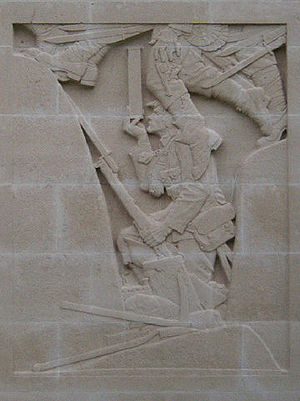 